Отчето выполнении муниципального заданияна 20_17_ год и на плановый период20_18_ и 20_19_ годовот "_29_" сентября    2017 г.Наименование муниципального учреждения Адамовского района: _Муниципальное бюджетное дошкольное образовательное учреждение Муниципальное бюджетное дошкольное образовательное  учреждение « Детский сад №2»                             Периодичность: _1раз в квартал__________________________________________ _____(указывается в соответствии с периодичностью представления отчета овыполнении муниципального задания, установленнойв муниципальном задании)Часть 1. Сведения об оказываемыхмуниципальных услугахРаздел _1_____    1. Наименование муниципальной услуги: _Реализация основных общеобразовательных программ дошкольного образования__________    2. Уникальный  номер  муниципальной  услуги по базовому (отраслевому)перечню: _0000000000005330272411001000100100001002101101_________________________________________________________________    3. Категории потребителей муниципальной услуги: физические лица от 1,5 до8лет________________    4. Сведения о фактическом достижении показателей, характеризующих объем и (или) качество муниципальной услуги:    4.1. Сведения о фактическом достижении показателей, характеризующихкачество муниципальной услуги:4.2. Сведения о фактическом достижении показателей, характеризующих объем  муниципальной услуги:                              Раздел ___2____    1. Наименование услуги: «Присмотр и уход за детьми в муниципальных бюджетных дошкольных образовательных организациях»     2. Уникальный номер работы по базовому (отраслевому) перечню: 000000000005330272411025000000000001007101101    3. Категории потребителей работы: физические лица от 1,5 до 8лет    4. Сведения о фактическом достижении показателей, характеризующих объеми (или) качество работы:  4.1 Сведения о фактическом достижении показателей, характеризующихкачество муниципальной услуги:4.2. Сведения о фактическом достижении показателей, характеризующих объем муниципальной услуги: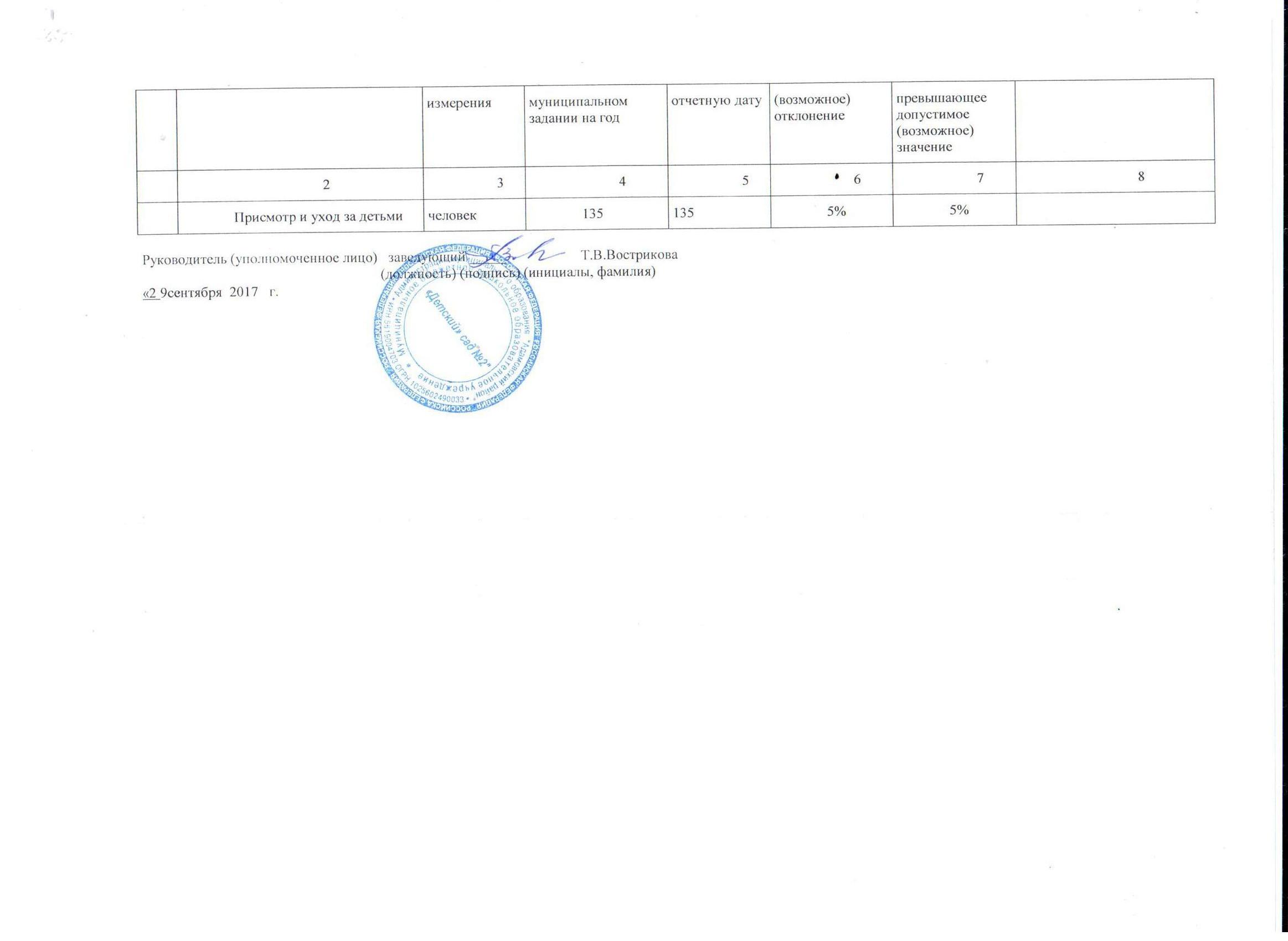 N п/пПоказатели качества муниципальной услугиПоказатели качества муниципальной услугиПоказатели качества муниципальной услугиПоказатели качества муниципальной услугиПоказатели качества муниципальной услугиПоказатели качества муниципальной услугиПоказатели качества муниципальной услугиN п/пнаименование показателяединица измеренияутверждено в муниципальном задании на годисполнено на отчетную датудопустимое (возможное) отклонениеотклонение, превышающее допустимое (возможное) значениепричина отклонения12345678Достаточность мест в дошкольном учреждениипроцент1001005%5%Количество поступивших обоснованных жалоб на деятельность учреждения и оказания услугипроцент00Письменных обращений и жалоб не поступало0Удовлетворенность потребителей услугиУровень заболеваемостиУровень посещаемости в год на 1ребенкаПроцентПроцентпроцент95%18295%13.7585%10%10%5%Данные учреждения по анализу заболеваемости  Трахеит , БронхитТабель посещаемости детейN п/пПоказатель объема муниципальной услугиПоказатель объема муниципальной услугиПоказатель объема муниципальной услугиПоказатель объема муниципальной услугиПоказатель объема муниципальной услугиПоказатель объема муниципальной услугиПоказатель объема муниципальной услугиПоказатель объема муниципальной услугиN п/пнаименование показателяЕдиница измеренияутверждено в муниципальном задании на годисполнено на отчетную датудопустимое (возможное) отклонениеотклонение, превышающее допустимое (возможное) значениепричина отклонениясредний размер платы (цена, тариф)1234567891.Реализация основных общеобразовательных программ дошкольного образованиячеловек1351345%Летние отпуска детей Приказ № 30  от 19.09.2017г «Об отчислении воспитанника из МБДОУ№2 Приказ № 31  от 25.09..2017г «Об отчислении воспитанницы из МБДОУ №21200N п/пПоказатели качества муниципальной услугиПоказатели качества муниципальной услугиПоказатели качества муниципальной услугиПоказатели качества муниципальной услугиПоказатели качества муниципальной услугиПоказатели качества муниципальной услугиПоказатели качества муниципальной услугиN п/пнаименование показателяединица измеренияутверждено в муниципальном задании на годисполнено на отчетную датудопустимое (возможное) отклонениеотклонение, превышающее допустимое (возможное) значениепричина отклонения123456781.Соответствие условий для оказания услуги требованиям СанПин, пожарной безопасности, система антитеррораКоличество предписанийКоличество исправленных замечаний111-Недостаточное финансирование Кадровое обеспечение: укомплектованность штатовпроцент1001005%5%Учитель- логопед  Вакант Удовлетворенность потребителей качеством предоставляемой услуги95%90%5%5%